ORDERBY THE COMMISSION:		On November 5, 2009, Viridian Energy PA LLC (Viridian) filed an application for approval to offer, render, furnish or supply electric generation services as a generator and supplier of electric power to residential, commercial and industrial customers in the service territory of PPL Electric Utilities Corporation, within the Commonwealth of Pennsylvania.  On February 25, 2010, the Commission approved Viridian’s application and a license was issued at Docket No. A-2009-2145794 authorizing Viridian to begin to offer the services described above.		On October 8, 2010, Viridian filed a request to amend its license to include the additional service territories of Duquesne Light Company and PECO Energy Company. This proposed amendment is filed in accordance with the requirements of Section 2809 of the Public Utility Code, 66 Pa. C.S. § 2809.  Viridian states that it will continue to serve residential, commercial and industrial customers.Viridian has provided proofs of publication in appropriate Pennsylvania newspapers, and proofs of service to the interested parties as required by the Commission.  Viridian also provided a $250,000 surety bond with its original license application.  Additionally, Viridian has demonstrated that it is a loading serving entity within the PJM Interconnection, LLC.  As of November 9, 2010, no protests have been filed.Upon full consideration of all matters of record, we find that approval of this request for an amended electric generation supplier license is necessary and proper for the service, accommodation and convenience of the public; THEREFORE,IT IS ORDERED:1.	That the request of Viridian Energy PA LLC for an amended electric generation supplier license is hereby approved, consistent with this Order.2.	That an amended license be issued authorizing Viridian Energy PA LLC to begin to offer, render, furnish or supply electric generation supplier services as a supplier of electricity to residential, small commercial (25kW and under demand), large commercial (greater than 25 kW demand) and industrial customers in the service territories of Duquesne Light Company, PECO Energy Company and PPL Electric Utilities Corporation, within the Commonwealth of Pennsylvania.3.	That this proceeding at Docket No. A-2009-2145794 be marked closed.	BY THE COMMISSION,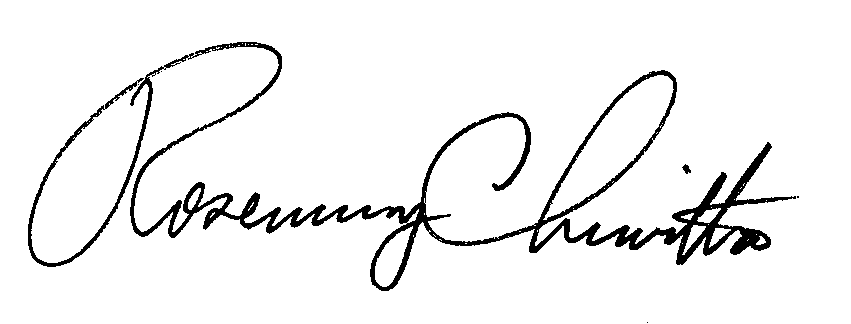 	Rosemary Chiavetta	Secretary(SEAL)ORDER ADOPTED:  November 19, 2010ORDER ENTERED:   November 22, 2010PUBLIC UTILITY COMMISSIONPUBLIC UTILITY COMMISSIONPUBLIC UTILITY COMMISSIONPublic Meeting held November 19, 2010Public Meeting held November 19, 2010Public Meeting held November 19, 2010Commissioners Present:Commissioners Present:Commissioners Present:James H. Cawley, ChairmanTyrone J. Christy, Vice ChairmanJames H. Cawley, ChairmanTyrone J. Christy, Vice ChairmanJames H. Cawley, ChairmanTyrone J. Christy, Vice ChairmanJames H. Cawley, ChairmanTyrone J. Christy, Vice ChairmanJames H. Cawley, ChairmanTyrone J. Christy, Vice ChairmanJohn F. Coleman, Jr.John F. Coleman, Jr.John F. Coleman, Jr.John F. Coleman, Jr.John F. Coleman, Jr.Wayne E. GardnerRobert F. PowelsonWayne E. GardnerRobert F. PowelsonWayne E. GardnerRobert F. PowelsonWayne E. GardnerRobert F. PowelsonWayne E. GardnerRobert F. PowelsonAmendment to Electric Generation Supplier License of Viridian Energy PA LLCAmendment to Electric Generation Supplier License of Viridian Energy PA LLCAmendment to Electric Generation Supplier License of Viridian Energy PA LLCDocket Number:A-2009-2145794Docket Number:A-2009-2145794